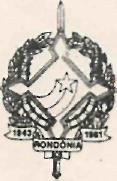 GOVERNO DO ESTADO DE RONDÔNIAGOVERNADORIADECRETO N° 2699  DE  29  DE  JULHO  DE  1 985.O GOVERNADOR DO ESTADO DE RONDÔNIA, no uso de suas atribuições legais.DECRETA:Art. 1° - Fica alterada a Programação das Quotas Trimestrais no Orçamento Vigente da Unidade Orçamentária: Encargos Gerais do Estado, estabelecida pelo Decreto n° 2561 de 13.12.84, conforme discriminação seguinte:I TRIMESTREII TRIMESTREIII TRIMESTREIV TRIMESTRETOTAL14.508.148.299 23.391.965.136 18.377.896.00021.658.801.56578.036.811.000Art. 2° - Este Decreto entrara em vigor na data de sua publicação.ÂNGELO ANGELIN GovernadorHAMILTON DE ALMEIDA SILVASecretário de Estado do Planejamento e Coordenação Geral